新 书 推 荐中文书名：《人类的崛起和失败之旅》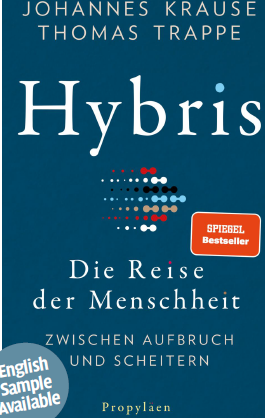 英文书名：Hubris: The Journey of Humanity between Emergence and Failure       德文书名：Hybris作    者：Johannes Krause and Thomas Trappe   出 版 社：Ullstein   代理公司：ANA/ Susan Xia 	页    数：352页出版时间：2021年10月代理地区：中国大陆、台湾审读资料：电子稿类    型：科普版权已授：荷兰内容简介：从进化的角度看，现代人类好像在眨眼瞬间出现的，然而，在这样短的时间里，人类为了满足需求已经征服了地球。在 21 世纪，我们面临着由人类行为产生的后果：自然资源枯竭，全球变暖成为迫在眉睫的威胁，全球流行病正是燃眉之急。我们能否应对当前的危机？或者，我们无法阻挡的扩张是否到了终极？约翰内斯·克劳泽（Johannes Krause）和托马斯·特拉普（Thomas Trappe）讲述了人类的不可思议之旅，一些种族致命的挫折和胜利。作者利用考古学领域的最新研究结果，展示了人类似乎由于DNA注定要超越和扩展。从非洲到澳大利亚和美洲，他们追踪着人类如何征服各大洲，穿越北极和沙漠，控制动植物，克服几代人以前似乎无法超越的自然边界。这两位著有《基因之旅》（The Journey of Our Genes）(在17 个国家地区出版) 的畅销书作家在他们的新书中涉及的话题更大，即人类的本性，展示给我们人类如何从过去吸取经验，从而在未来的危险中得以幸存。作者简介：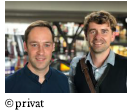 约翰内斯·克劳泽（Johannes Krause）在耶拿新成立的马克斯 · 普朗克人类历史研究所 (Max Planck Institute for the Histor y of Humanity in Jena) 担任董事。他从事尼安德特人基因组测序工作。2010 年，他和他的团队发现了一名史前人 Denisova Man。科学杂志《自然》将他描述为“古代 DNA 研究中的崛起之星”。托马斯·特拉普（Thomas Trappe）是柏林《每日镜报》的资深编辑，专长于医疗政策和科学。媒体评价：“请忘记你至今所知道的关于人类如何形成的历史，史前史，我们祖先的一切。我意识到：我所知道的一切早已被科学所取代。这件事的罪魁祸首之一就是约翰内斯·克劳泽教授，他震撼了我们所有人。” ----乔瓦尼·迪洛伦佐（Giovanni di Lorenzo）(《时代周报》主编)谢谢您的阅读！请将反馈信息发至：夏蕊（Susan Xia）安德鲁·纳伯格联合国际有限公司北京代表处北京市海淀区中关村大街甲59号中国人民大学文化大厦1705室邮编：100872电话：010-82504406传真：010-82504200Email：susan@nurnberg.com.cn 网址：http://www.nurnberg.com.cn
微博：http://weibo.com/nurnberg豆瓣小站：http://site.douban.com/110577/